ΠΙΝΑΚΑΣ ΤΕΧΝΙΚΩΝ ΠΡΟΔΙΑΓΡΑΦΩΝΗμερομηνία-Υπογραφή- Σφραγίδα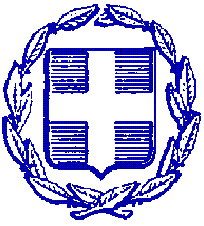 ΕΛΛΗΝΙΚΗ ΔΗΜΟΚΡΑΤΙΑΝΟΜΟΣ ΧΑΝΙΩΝΔΗΜΟΣ ΠΛΑΤΑΝΙΑ«Προμήθεια Ηλεκτρονικών Υπολογιστών, Περιφερειακών Συσκευών, Ανταλλακτικών  και Λογισμικών Υπολογιστών για τις υπηρεσίες του Δήμου Πλατανιά»Α1. Σύστημα Ηλεκτρονικού ΥπολογιστήΑ1. Σύστημα Ηλεκτρονικού ΥπολογιστήΑ1. Σύστημα Ηλεκτρονικού ΥπολογιστήΑ1. Σύστημα Ηλεκτρονικού ΥπολογιστήΑ1. Σύστημα Ηλεκτρονικού ΥπολογιστήΑ/ΑΧΑΡΑΚΤΗΡΙΣΤΙΚΑΑΠΑΙΤΗΣΗ  ΣΥΜΜΟΡΦΩΣΗ ΠΡΟΣΦΟΡΑΣΑΝΑΦΟΡΑ ΤΕΚΜΗΡΙΩΣΗΣΣύνθεσηBranded PCΤύπος προτύπουMini tower ή Small Form FactorΕπεξεργαστής (γενικά χαρακτηριστικά)Πλήθος core: ≥2Πλήθος threads (πολυνηματική λειτουργία): ≥4TDP ≤ 55WΑπόδοση βάση ανεξάρτητου εργαλείου passmark≥5500Ταχύτητα ΕπεξεργαστήΤουλάχιστον 3,70 GHzΜνήμη CacheΤουλάχιστον 3 MBΜνήμη RAMΤουλάχιστον 8GB (1x 8GB) στα 2133MHzΤύπος μνήμης RAMDDR4Μνήμη RAM (Μέγιστη)Τουλάχιστον 32GBΣκληρός δίσκος (ποσότητα/χωρητικότητας)Τουλάχιστον 1x 500GBΤύπος Σκληρού Δίσκου / Ταχύτητα ΠερίστροφήςSATA / Τουλάχιστον 7200rpmΟπτική μονάδαSATA DVD Θέσεις μονάδωνΥποδοχές 3,5": Τουλάχιστον 2 εσωτερικές Κάρτα γραφικώνHD GraphicsΈξοδος εικόνας1x DisplayPort ή/και 1xVGAΚάρτα ΉχουHigh Definition AudioΈξοδος ήχου Υποδοχές μικροφώνου και ακουστικών, στερεοφωνική έξοδος ήχου και ενσωματωμένο ηχείοΕνσύρματο δίκτυοΤουλάχιστον 1x 10/100/1000 Ethernet(αφορά μόνον 1 από τα 7 τεμάχια Τουλάχιστον 2x 10/100/1000 Ethernet)Θύρα USB Τουλάχιστον 2xUSB 3.0, 4xUSB 2.0 (Οι δύο τουλάχιστον μπροστά)ΠεριφερειακάΠληκτρολόγιο Ελληνικό, 102 πλήκτρων, διασύνδεσης USBΠοντίκι οπτικό διασύνδεσης USBΑπαραιτήτως της ίδιου κατασκευαστικού οίκου  που κατασκευάζει το σύνολο του εξοπλισμούΘύρες και υποδοχές επέκτασηςPCIe x1:Τουλάχιστον 3 υποδοχήPCIe x16 (κάρτα γραφικών): Τουλάχιστον 1 υποδοχήΛειτουργικόWindows 7 Professional 64 Ελληνική Γλώσσα (με δικαίωμα αναβάθμισης σε Windows 8,1 Pro και Windows 10 Pro )Τροφοδοτικό ≤ 220 WattΒάροςΛιγότερο από 8 κιλάΣυμβατότητα με διεθνή πρότυπα καλής λειτουργίαςΝΑΙ Να ΑναφερθούνΟδηγοί – Λογισμικό διαχείρισηςΟδηγοί και λογισμικό διαχείρισης του παραπάνω υλικού για το υποστηριζόμενο λειτουργικό σύστημα σε ηλεκτρονική μορφήΕγγύηση καλής λειτουργίαςΤουλάχιστον πέντε (5) έτη εγγύηση στο σύνολο του δοθεντος υλικό από την κατασκευάστρια εταιρίαΤεχνική ΥποστήριξηΥποστήριξη για τουλάχιστον πέντε (5) έτη για τον παραπάνω εξοπλισμό, με αποστολή πιστοποιημένου μηχανικού από την κατασκευάστρια εταιρία, στο χώρο του Δήμου ΟΘΟΝΗΟΘΟΝΗΟΘΟΝΗΟΘΟΝΗΟΘΟΝΗΚατασκευαστήςΊδιου Οίκου με το σύστημα ΗΥΤεχνολογίαFull HD, VA w/LED Backlight Μέγεθος οθόνης(διαγώνιος≥ 21 inchesAspect Ration16:9Γωνία Θέασης (Ορ./Κάθ.):≥175/175 μοίρεςΦωτεινότητα≥250 cd/m²Αντίθεση εικόνας≥3.000:1 (στατική), ≥5.000.000:1 (δυναμική)Χρόνος απόκρισης<= 8 msΑνάλυση λειτουργίας (Natural Resolution)Τουλάχιστον 1920 x 1080.Υποστηριζόμενη ανάλυση: 1920 X 1080; 1680 X 1050; 1600 X 900; 1440 X 900; 1280 X 1024; 1280 x 800; 1280 X 720; 1024 X 768; 800 X 600; 640 X 480ΧρώμαΜαύροΕίσοδος σήματοςΤουλάχιστον 1* VGA, 1*DisplayportΤροφοδοσίαΤάση εισόδου: 100 έως 240 VACΕνσωματωμένο τροφοδοτικό, Τυπική ≤ 24 WattΜέγιστη ≤ 28 WattΕπιπρόσθεταΝα περιλαμβάνονται τα καλώδια τροφοδοσίας, καλώδια σύνδεσης με ΗΥ (κατ’ελαχιστον VGA), CD (περιλαμβάνει οδηγό χρήσης, εγγύηση, προγράμματα οδήγησης)Βάρος: ≤ 4kgΕγγύησηΤουλάχιστον τρία (3) έτη εγγύηση στο παραπάνω υλικό από την κατασκευάστρια εταιρεία Τεχνική ΥποστήριξηΥποστήριξη για τουλάχιστον τρία (3) έτη για τον παραπάνω εξοπλισμόΠαράδοση  - ΕγκατάστασηΟ προμηθευτής οφείλει να παραδώσει και να επιδείξει το παρεχόμενο προϊόν, σε χώρο του Δήμου που θα του υποδειχθεί κατά την παραλαβή.A2. Σύστημα Ηλεκτρονικού ΥπολογιστήA2. Σύστημα Ηλεκτρονικού ΥπολογιστήA2. Σύστημα Ηλεκτρονικού ΥπολογιστήA2. Σύστημα Ηλεκτρονικού ΥπολογιστήA2. Σύστημα Ηλεκτρονικού ΥπολογιστήΑ/ΑΧΑΡΑΚΤΗΡΙΣΤΙΚΑΑΠΑΙΤΗΣΗ  ΣΥΜΜΟΡΦΩΣΗ ΠΡΟΣΦΟΡΑΣΑΝΑΦΟΡΑ ΤΕΚΜΗΡΙΩΣΗΣΣύνθεσηBranded PCΤύπος προτύπουMini tower ή Small Form FactorΕπεξεργαστής (γενικά χαρακτηριστικά)Πλήθος core: ≥2Πλήθος threads (πολυνηματική λειτουργία): ≥4TDP ≤ 55WΑπόδοση βάση ανεξαρτητπυ εργαλείου passmark≥5500Ταχύτητα ΕπεξεργαστήΤουλάχιστον 3,70 GHzΜνήμη CacheΤουλάχιστον 3 MBΜνήμη RAMΤουλάχιστον 8GB (1x 8GB) στα 2133MHzΤύπος μνήμης RAMDDR4Μνήμη RAM (Μέγιστη)Τουλάχιστον 32GBΣκληρός δίσκος (ποσότητα/χωρητικότητα)Τουλάχιστον 1x 500GBΤύπος Σκληρού Δίσκου / Ταχύτητα ΠερίστροφήςSATA / Τουλάχιστον 7200rpmΟπτική μονάδαSATA DVD Θέσεις μονάδωνΥποδοχές 3,5": Τουλάχιστον 2 εσωτερικές Κάρτα γραφικώνHD GraphicsΈξοδος εικόνας1x DisplayPort ή/και 1xVGAΚάρτα ΉχουHigh Definition AudioΈξοδος ήχου Υποδοχές μικροφώνου και ακουστικών, στερεοφωνική έξοδος ήχου και ενσωματωμένο ηχείοΕνσύρματο δίκτυοΤουλάχιστον 1x 10/100/1000 Ethernet(αφορά μόνον 1 από τα 7 τεμάχια Τουλάχιστον 2x 10/100/1000 Ethernet)Θύρα USB Τουλάχιστον 2xUSB 3.0, 4xUSB 2.0 (Οι δύο τουλάχιστον μπροστά)ΠεριφερειακάΠληκτρολόγιο Ελληνικό, 102 πλήκτρων, διασύνδεσης USBΠοντίκι οπτικό διασύνδεσης USBΑπαραιτήτως της ίδιου κατασκευαστικού οίκου  που κατασκευάζει το σύνολο του εξοπλισμούΘύρες και υποδοχές επέκτασηςPCIe x1:Τουλάχιστον 3 υποδοχήPCIe x16 (κάρτα γραφικών): Τουλάχιστον 1 υποδοχήΛειτουργικόWindows 7 Professional 64 Ελληνική Γλώσσα (με δικαίωμα αναβάθμισης σε Windows 8,1 Pro και Windows 10 Pro )Τροφοδοτικό ≤ 220 WattΒάροςΛιγότερο από 8 κιλάΣυμβατότητα με διεθνή πρότυπα καλής λειτουργίαςΝΑΙ Να ΑναφερθούνΟδηγοί – Λογισμικό διαχείρισηςΟδηγοί και λογισμικό διαχείρισης του παραπάνω υλικού για το υποστηριζόμενο λειτουργικό σύστημα σε ηλεκτρονική μορφήΕγγύηση καλής λειτουργίαςΤουλάχιστον πέντε (5) έτη εγγύηση στο σύνολο του δοθέντος υλικό από την κατασκευάστρια εταιρίαΤεχνική ΥποστήριξηΥποστήριξη για τουλάχιστον πέντε (5) έτη για τον παραπάνω εξοπλισμό, με αποστολή πιστοποιημένου μηχανικού από την κατασκευάστρια εταιρία, στο χώρο του Δήμου ΟΘΟΝΗΟΘΟΝΗΟΘΟΝΗΟΘΟΝΗΟΘΟΝΗΚατασκευαστήςΊδιου Οίκου με το σύστημα ΗΥΤεχνολογίαΤΝ w/LED Backlight Μέγεθος οθόνης(διαγώνιος≥ 23 inchesAspect Ratio16:9Γωνία Θέασης (Ορ./Κάθ.):≥170/160 μοίρεςΦωτεινότητα≥250 cd/m²Αντίθεση εικόνας≥1.000:1 (στατική), ≥5.000.000:1 (δυναμική)Χρόνος απόκρισης<= 5 msΑνάλυση λειτουργίας (Natural Resolution)Τουλάχιστον 1920 x 1080.Υποστηριζόμενη ανάλυση: 1920 X 1080; 1680 X 1050; 1600 X 900; 1440 X 900; 1280 X 1024; 1280 x 800; 1280 X 720; 1024 X 768; 800 X 600; 640 X 480ΧρώμαΜαύροΕίσοδος σήματοςΤουλάχιστον 1* VGA, 1*DisplayportΤροφοδοσίαΤάση εισόδου: 100 έως 240 VACΕνσωματωμένο τροφοδοτικό, Τυπική ≤ 24 WattΜέγιστη ≤ 30 WattΕπιπρόσθεταΝα περιλαμβάνονται τα καλώδια τροφοδοσίας, καλώδια σύνδεσης με ΗΥ (κατ’ελαχιστον VGA), CD (περιλαμβάνει οδηγό χρήσης, εγγύηση, προγράμματα οδήγησης)Βάρος: ≤ 4kgΕγγύησηΤουλάχιστον τρία (3) έτη εγγύηση στο παραπάνω υλικό από την κατασκευάστρια εταιρεία Τεχνική ΥποστήριξηΥποστήριξη για τουλάχιστον τρία (3) έτη για τον παραπάνω εξοπλισμόΠαράδοση  - ΕγκατάστασηΟ προμηθευτής οφείλει να παραδώσει και να επιδείξει το παρεχόμενο προϊόν, σε χώρο του Δήμου που θα του υποδειχθεί κατά την παραλαβή.B1. Πολυμηχάνημα  B1. Πολυμηχάνημα  B1. Πολυμηχάνημα  B1. Πολυμηχάνημα  B1. Πολυμηχάνημα  Α/ΑΧΑΡΑΚΤΗΡΙΣΤΙΚΑΑΠΑΙΤΗΣΗ  ΣΥΜΜΟΡΦΩΣΗ ΠΡΟΣΦΟΡΑΣΑΝΑΦΟΡΑ ΤΕΚΜΗΡΙΩΣΗΣΛειτουργίεςΈγχρωμη Σάρωση
Φωτοαντιγραφή
Fax
Δικτυακή Σάρωση
ΕκτύπωσηΤεχνολογία ΕκτύπωσηςΑσπρόμαυρος LaserΑνάλυση Εκτύπωσης σε μαύρο1200 Image Quality
1200 x 1200 dpi
2400 Image Quality
600 x 600 dpiΤαχύτητα Εκτύπωσης (A4, Μαύρο)33 Σελίδες/λεπτό (ppm)Χρόνος εκτύπωσης πρώτης σελίδας (Μαύρο)6.5 ΔευτερόλεπταΕκτύπωση διπλής όψεωςΕνσωματωμένη εκτύπωση διπλής όψηςΤύπος σαρωτήFlatbed scanner with ADFΤαχύτητα Σάρωσης (A4, Μαύρο)42 / 43 sides per minuteΤαχύτητα Σάρωσης (A4, Έγχρωμο)19 / 20 sides per minuteΠραγματική Ανάλυση σάρωσης600 X 600 ppi (Έγχρωμο)
1200 X 600 ppi (Μαύρο)Ταχύτητα Φωτοαντιγραφής (A4, Μαύρο)33 cpmΤαχύτητα Φωτοαντιγραφής Διπλής Όψης (Α4, Μαύρο)17 Όψεις ανα λέπτόΤαχύτητα Φωτοαντιγραφής πρώτης σελίδας (Μαύρο)6.5 ΔευτερόλεπταΚλίμακα Σμίκρυνσης / Μεγένθυνσης25 - 400 %Ταχύτητα ModemITU T.30, V.34 Half-Duplex, 33.6 KbpsΤαχύτητα μετάδοσης φαξ< 3 δευτερόλεπτα ανά σελίδαΧωρητικότητα Αυτόματου Τροφοδότη50 ΣελίδεςΧωρητικότητα Εισόδου Χαρτιού, Standard300 Σελίδες βάρουςΧωρητικότητα Εισόδου Χαρτιού, Μέγιστη850 Σελίδες βάρουςΔυνατότητες χαρτιού, κανονικό150 Σελίδες βάρουςΧωρητικότητα Εξόδου Χαρτιού, Μέγιστη150 Σελίδες βάρουςΜεγέθη μέσων εκτύπωσης10 Φακέλλων-7 3/4 Φακέλλων- Φακέλλων A4 - A5-DL Φακέλλων-Executive
Folio- JIS-B5-Legal-Letter – Statement-Universal-Oficio-A6Είδη μέσων εκτύπωσηςCard Stock-Φάκελοι-Paper Labels-Aπλό Χαρτί-Διαφάνειες-Refer to the Card Stock & Label GuideADFΑυτόματος τροφοδότης εγγράφων χωρητικότητας 50 φύλλωνΟθόνηΜονόχρωμη οθόνη LCD 4 γραμμών, 20 χαρακτήρωνΕπεξεργαστήςDual Core, 800 MHzΜνήμη, Ενσωματωμένη256 MBStandard θύρες επέκτασηςHi-Speed πιστοποιημένο με την Προδιαγραφή USB 2.0 (Type B)
Ethernet 10/100BaseTX (RJ-45), συμβατό και με 1000Base-TΓλώσσες Προσομοίωσης Εκτύπωσης (Standard)Προσομοίωση PCL 5e-Προσομοίωση PCL 6-Personal Printer Data Stream (PPDS)-Προσομοίωση PostScript 3-Direct Image-Microsoft XPS (XML Paper Specification)-Προσομοίωση PDF 1.7Γραμματοσειρές και σύνολα συμβόλωνΠεριλαμβάνει 3 έως 9 κλιμακούμενες γραμματοσειρές PCL 5e (Στενή, Κανονική, Πλατιά)
Περιλαμβάνει 2 γραμματοσειρά PCL bitmap
Περιλαμβάνει 39 κλιμακούμενες γραμματοσειρές PPDS
Περιλαμβάνει 5 γραμματοσειρά PPDS bitmap
Περιλαμβάνει 84 κλιμακούμενες γραμματοσειρές PCL
Κλιμακούμενες γραμματοσειρές PCL 5e OCR-A, OCR-BΥποστήριξη Πρωτοκόλλων ΔικτύουTCP/IP-AppleTalk-TCP/IP IPv6-TCP-UDPΜέθοδοι Δικτυακής ΕκτύπωσηςLPR/LPD-Direct IP-Enhanced IP (Port 9400)-FTP, TFTP-Telnet
IPP 1.0, 1.1, 2.0 (Internet Printing Protocol)Network Management ProtocolsHTTP-HTTPs (SSL*/TLS)-SNMPv1, SNMPv2c-SNMPv3-WINS-IGMP-APIPA (AutoIP)-DHCP-ICMP-DNS-Bonjour-DDNS-Mdns-ARP-NTP-Telnet-FingerΜέγιστη μηνιαία χρήση50000 Σελίδες/μήναΠροτεινόμενη μηνιαία χρήση250 - 6000 ΣελίδεςΔιαστάσεις (mm - Υ x Π x Β)468 x 399 x 472 mmΕγγύηση Τουλάχιστον 1 ετοςB2. Εκτυπωτής Laser μονόχρωμος B2. Εκτυπωτής Laser μονόχρωμος B2. Εκτυπωτής Laser μονόχρωμος B2. Εκτυπωτής Laser μονόχρωμος B2. Εκτυπωτής Laser μονόχρωμος Α/ΑΧΑΡΑΚΤΗΡΙΣΤΙΚΑΑΠΑΙΤΗΣΗ  ΣΥΜΜΟΡΦΩΣΗ ΠΡΟΣΦΟΡΑΣΑΝΑΦΟΡΑ ΤΕΚΜΗΡΙΩΣΗΣΤεχνολογία εκτύπωσηςLaser – ΑσπρόμαυροΤαχύτητα εκτύπωσηςA4 μαύρη: έως 38 σελίδες ανά λεπτό
Χρόνος πρώτης σελίδας: ≤ 6 δευτερόλεπταΕπεξεργαστής≥1.200 MHzΜνήμη≥128  MBΜέγιστη ανάλυση εκτύπωσης έως 1200 x 1200 dpiΒασικές Γλώσσες εκτύπωσηςPCL 6, PCL 5 , HP Postscript επιπέδου 3, εγγενής εκτύπωση PDF Κύκλος χρήσης (μηνιαίος, A4)Ως  80.000 σελίδεςΣυνιστώμενος μηνιαίος κύκλος λειτουργίαςΤουλάχιστον  4.000 σελίδεςΕίσοδοι χαρτιού1* Δίσκος πολλαπλών χρήσεων 
1* Δίσκος Χωρητικότητα εισόδων χαρτιούΔίσκος πολλαπλών χρήσεων: ≥100 φύλλα
Δίσκος 2: ≥250 φύλλαΜεγέθη χαρτιού εισόδωνΔίσκος 1: A4, A5, A6, A5-R, B5 (JIS), B6 (JIS), φάκελος B5, C5, DL, προσαρμοσμένο μέγεθος. Δίσκοι 2 & 3: A4, A5, A6, A5-R, B5 (JIS), B6 (JIS), προσαρμοσμένο μέγεθοςΔιαχείριση χαρτιού εξόδου≥150 Φύλλα Εκτύπωση διπλής όψηςΑυτόματηΟθόνηLCD οθόνηΣυνδεσιμότητα1 Hi-Speed USB 2.0, 1 host USB, 1 δικτύου Gigabit Ethernet 10/100/1000TΥποστηριζόμενα πρωτόκολλα διασύνδεσηςTCP/IP, IPv4, IPv6 Print: TCP-IP port 9100 Direct Mode, LPD (raw queue support only), Web Services Printing Discovery: SLP, Bonjour, Web Services Discovery IP Configuration: IPv4 (BootP, DHCP, AutoIP, Manual), IPv6 (Stateless Link - Local and via Router, Statefull via DHCPv6) Management: SNMPv1, HTTP, GCPΣυμβατότητα με λειτοππυργικά συστήματαΛειτουργικά συστήματα Windows συμβατά με το παρεχόμενο πρόγραμμα οδήγησης: Όλες οι εκδόσεις Windows 10 (32 & 64 bit) (εκτός των RT για tablet), όλες οι εκδόσεις Windows 8/8.1 (32 & 64 bit) (εκτός των RT για tablet), όλες οι εκδόσεις Windows 7 (32 & 64 bit), όλες οι εκδόσεις Windows Vista (32 bit) (Home Basic, Premium, Professional, κ.λπ.). Λειτουργικά συστήματα Windows συμβατά με το Universal Print Driver: Όλες οι εκδόσεις Windows 10, 32 bit και 64 bit (εκτός των Windows RT για tablet), όλες οι εκδόσεις Windows 8/8.1, 32 bit και 64 bit (εκτός των Windows RT για tablet), όλες οι εκδόσεις Windows 7, 32 bit και 64 bit, όλες οι εκδόσεις Windows Vista, 32 bit και 64 bit (Home Basic, Premium, Professional, κ.λπ.). Λειτουργικά συστήματα Mac: OS X 10.8 Mountain Lion, OS X 10.9 Mavericks, OS X 10.10 Yosemite. Λειτουργικά συστήματα φορητών συσκευών (προγράμματα οδήγησης ενσωματωμένα στο λειτουργικό σύστημα): iOS, Android, Windows 8/8.1/10 RT. Λειτουργικά συστήματα Linux (HPLIP ενσωματωμένο στο λειτουργικό σύστημα, αυτόματη εγκατάσταση): BOSS (3.0, 5.0), DEBIAN (6.0, 6.0.1, 6.0.2, 6.0.3, 6.0.4, 6.0.5, 6.0.6, 6.0.7, 6.0.8, 6.0.9, 6.0.10, 7.0, 7.1, 7.2, 7.3, 7.4, 7.5, 7.6), FEDORA (17, 18, 19, 20), LINUX MINT (13, 14, 15, 16, 17), SUSE LINUX (12.2, 12.3, 13.1), UBUNTU (10.04, 11.10, 12.04,12.10, 13.04, 13.10, 14.04, 14.10). Λειτουργικά συστήματα Linux: MANDRIVA LINUX (2010.0, 2011.0), MEPIS (6.0, 6.5, 7.0, 8.0), PCLINUXOS (2006.0, 2006, 2007.0, 2007, 2008.0, 2008, 2009.0, 2009), RED HAT (8.0, 9.0), RED HAT ENTERPRISE LINUX (5.0, 6.0, 7.0), SLACKWARE LINUX (9.0, 9.1, 10.0, 10.1, 10.2, 11, 12, 12.1), GOS (8.04.1), IGOS (1.0), LINPUS LINUX (9.4, 9.5), LINUX FROM SCRATCH (6). Άλλα λειτουργικά συστήματα: UNIXΕλάχιστες απαιτήσεις συστήματος Windows: Όλες οι εκδόσεις Windows 10, 32 bit και 64 bit (εκτός των Windows RT για tablet), όλες οι εκδόσεις Windows 8/8.1, 32 bit και 64 bit (εκτός των Windows RT για tablet), όλες οι εκδόσεις Windows 7, 32 bit και 64 bit, όλες οι εκδόσεις Windows Vista, 32 bit (Home Basic, Premium, Professional, κ.λπ.). Μονάδα CD-ROM/DVD ή σύνδεση στο Internet, αποκλειστική θύρα USB, σύνδεση δικτύου ή ασύρματη σύνδεση, 200 MB διαθέσιμος χώρος στο σκληρό δίσκο, υλικό συμβατό με το λειτουργικό σύστημα (για τις απαιτήσεις που αφορούν το υλικό του λειτουργικού συστήματος: http://www.microsoft.com) Mac: Mac OS X 10.8 Mountain Lion, OS X 10.9 Mavericks, OS X 10.10 Yosemite, Internet, USB, 1 GB διαθέσιμοςΤροφοδοσίαΤάση εισόδου: 220 έως 240 VAC (+/- 10%), 50/60 Hz (+/- 2 Hz)Βάρος≤  10 kgΠιστοποίησειςΠιστοποίηση ENERGY STARΕπιπρόσθεταΝα περιλαμβάνονται προεγκατεστημένο αρχικό δοχείο μαύρου γραφίτη, Τεκμηρίωση και λογισμικό εκτυπωτή σε CD-ROM, καλώδια τροφοδοσίας και διασύνδεσης ΕγγύησηΤουλάχιστον 3 ετη με επιτόπια απόκριση την επόμενη εργάσιμη ημέρα. B3. Εκτυπωτής Laser εγχρωμος B3. Εκτυπωτής Laser εγχρωμος B3. Εκτυπωτής Laser εγχρωμος B3. Εκτυπωτής Laser εγχρωμος B3. Εκτυπωτής Laser εγχρωμος Α/ΑΧΑΡΑΚΤΗΡΙΣΤΙΚΑΑΠΑΙΤΗΣΗ  ΣΥΜΜΟΡΦΩΣΗ ΠΡΟΣΦΟΡΑΣΑΝΑΦΟΡΑ ΤΕΚΜΗΡΙΩΣΗΣΤεχνολογία εκτύπωσηςLaser – ΈγχρωμοΤαχύτητα εκτύπωσηςA4 μαύρη: έως 27 σελίδες ανά λεπτό
Ασπρόμαυρη: Σε 9,0 δευτερόλεπτα
Έγχρωμη: Σε μόλις 9,9 δευτερόλεπταΕπεξεργαστής≥1.200 MHzΜνήμη≥128  MBΜέγιστη ανάλυση εκτύπωσης Ποιότητα α/μ εκτύπωσης τουλάχιστον 600x600 dpi, Ποιότητα έγχρωμης εκτύπωσης τουλάχιστον 600x600 dpiΒασικές Γλώσσες εκτύπωσηςPCL 6, PCL 5c , HP Postscript επιπέδου 3, PDF Κύκλος χρήσης (μηνιαίος, A4)τουλάχιστον  50.000 σελίδεςΣυνιστώμενος μηνιαίος κύκλος λειτουργίαςΤουλάχιστον  4.000 σελίδεςΕίσοδοι χαρτιού1* Δίσκος πολλαπλών χρήσεων 
1* Δίσκος Χωρητικότητα εισόδων χαρτιούΔίσκος πολλαπλών χρήσεων: ≥50 φύλλα
Δίσκος 2: ≥250 φύλλαΜεγέθη χαρτιού εισόδωνΔίσκος 1, Δίσκος 2: A4, A5, A6, B5 (JIS), B6 (JIS), 10 x 15 cm, καρτ ποστάλ (JIS μονή και διπλή), φάκελοι (DL, C5, B5).Διαχείριση χαρτιού εξόδου≥150 Φύλλα Εκτύπωση διπλής όψηςΑυτόματηΟθόνηLCD οθόνηΣυνδεσιμότητα1 Hi-Speed USB 2.0, 1 host USB, 1 δικτύου Gigabit Ethernet 10/100/1000TΥποστηριζόμενα πρωτόκολλα διασύνδεσηςTCP/IP, IPv4, IPv6 Print: TCP-IP port 9100 Direct Mode, LPD (raw queue support only), Web Services Printing Discovery: SLP, Bonjour, Web Services Discovery IP Configuration: IPv4 (BootP, DHCP, AutoIP, Manual), IPv6 (Stateless Link - Local and via Router, Statefull via DHCPv6) Management: SNMPv1, HTTP, GCPΣυμβατότητα με λειτοππυργικά συστήματαΛειτουργικά συστήματα Windows συμβατά με το παρεχόμενο πρόγραμμα οδήγησης: Όλες οι εκδόσεις Windows 10 (32 & 64 bit) (εκτός των RT για tablet), όλες οι εκδόσεις Windows 8/8.1 (32 & 64 bit) (εκτός των RT για tablet), όλες οι εκδόσεις Windows 7 (32 & 64 bit), όλες οι εκδόσεις Windows Vista (32 bit) (Home Basic, Premium, Professional, κ.λπ.). Λειτουργικά συστήματα Windows συμβατά με το Universal Print Driver: Όλες οι εκδόσεις Windows 10, 32 bit και 64 bit (εκτός των Windows RT για tablet), όλες οι εκδόσεις Windows 8/8.1, 32 bit και 64 bit (εκτός των Windows RT για tablet), όλες οι εκδόσεις Windows 7, 32 bit και 64 bit, όλες οι εκδόσεις Windows Vista, 32 bit και 64 bit (Home Basic, Premium, Professional, κ.λπ.). Λειτουργικά συστήματα Mac: OS X 10.8 Mountain Lion, OS X 10.9 Mavericks, OS X 10.10 Yosemite. Λειτουργικά συστήματα φορητών συσκευών (προγράμματα οδήγησης ενσωματωμένα στο λειτουργικό σύστημα): iOS, Android, Windows 8/8.1/10 RT. Λειτουργικά συστήματα Linux (HPLIP ενσωματωμένο στο λειτουργικό σύστημα, αυτόματη εγκατάσταση): BOSS (3.0, 5.0), DEBIAN (6.0, 6.0.1, 6.0.2, 6.0.3, 6.0.4, 6.0.5, 6.0.6, 6.0.7, 6.0.8, 6.0.9, 6.0.10, 7.0, 7.1, 7.2, 7.3, 7.4, 7.5, 7.6), FEDORA (17, 18, 19, 20), LINUX MINT (13, 14, 15, 16, 17), SUSE LINUX (12.2, 12.3, 13.1), UBUNTU (10.04, 11.10, 12.04,12.10, 13.04, 13.10, 14.04, 14.10). Λειτουργικά συστήματα Linux: MANDRIVA LINUX (2010.0, 2011.0), MEPIS (6.0, 6.5, 7.0, 8.0), PCLINUXOS (2006.0, 2006, 2007.0, 2007, 2008.0, 2008, 2009.0, 2009), RED HAT (8.0, 9.0), RED HAT ENTERPRISE LINUX (5.0, 6.0, 7.0), SLACKWARE LINUX (9.0, 9.1, 10.0, 10.1, 10.2, 11, 12, 12.1), GOS (8.04.1), IGOS (1.0), LINPUS LINUX (9.4, 9.5), LINUX FROM SCRATCH (6). Άλλα λειτουργικά συστήματα: UNIXΕλάχιστες απαιτήσεις συστήματος Windows: Όλες οι εκδόσεις Windows 10, 32 bit και 64 bit (εκτός των Windows RT για tablet), όλες οι εκδόσεις Windows 8/8.1, 32 bit και 64 bit (εκτός των Windows RT για tablet), όλες οι εκδόσεις Windows 7, 32 bit και 64 bit, όλες οι εκδόσεις Windows Vista, 32 bit (Home Basic, Premium, Professional, κ.λπ.). Μονάδα CD-ROM/DVD ή σύνδεση στο Internet, αποκλειστική θύρα USB, σύνδεση δικτύου ή ασύρματη σύνδεση, 200 MB διαθέσιμος χώρος στο σκληρό δίσκο, υλικό συμβατό με το λειτουργικό σύστημα (για τις απαιτήσεις που αφορούν το υλικό του λειτουργικού συστήματος: http://www.microsoft.com) Mac: Mac OS X 10.8 Mountain Lion, OS X 10.9 Mavericks, OS X 10.10 Yosemite, Internet, USB, 1 GB διαθέσιμοςΤροφοδοσίαΤάση εισόδου: 220 έως 240 VAC (+/- 10%), 50/60 Hz (+/- 3 Hz)Βάρος≤  20 kgΠιστοποιήσειςΠιστοποίηση ENERGY STARΕπιπρόσθεταΝα περιλαμβάνονται προεγκατεστημένα αρχικα δοχεία όλων των χρωμάτων γραφίτη, Τεκμηρίωση και λογισμικό εκτυπωτή σε CD-ROM, καλώδια τροφοδοσίας και διασύνδεσης ΕγγύησηΤουλάχιστον 3 έτη με επιτόπια απόκριση την επόμενη εργάσιμη ημέρα. Β4. Σαρωτής SheetFedΒ4. Σαρωτής SheetFedΒ4. Σαρωτής SheetFedΒ4. Σαρωτής SheetFedΒ4. Σαρωτής SheetFedΑ/ΑΧΑΡΑΚΤΗΡΙΣΤΙΚΑΑΠΑΙΤΗΣΗ ΣΥΜΜΟΡΦΩΣΗ ΠΡΟΣΦΟΡΑΣΑΝΑΦΟΡΑ ΤΕΚΜΗΡΙΩΣΗΣΤύπος ΣαρωτήΤροφοδότηση μεμονωμένων φύλλων(Sheetfed)Δυνατότητα σάρωσηςΑσπρόμαυρη και ΈγχρωμηΣάρωση μονής και διπλής σελίδας με αυτόματο τρόποΤαχύτητα σάρωσηςΜονόχρωμο: Τουλάχιστον 25 Σελίδες / λεπτό - Χρώμα: Τουλάχιστον 25 Σελίδες / λεπτό σε ανάλυση ως 300 dpi (μονής όψης)Ανάλυση σάρωσης Έως 600 x 600 dpiΤύπος αρχείου σάρωσηςΤουλάχιστον: PDF, PDF με δυνατότητα αναζήτησης, PDF/A, JPEG, μονή ή πολλαπλή σελίδα TIFF,RTFdpi ανάλυσης εξόδουΤουλάχιστον  600 dpiΚύκλος λειτουργίας (ημερησίως)Τουλάχιστον 2000 σελ ημερησίωςADF σάρωσης διπλής όψηςΝαι Χωρητικότητα ADFΤουλάχιστον 50 φύλλαΜέγεθος μέσων (ADF)Τουλάχιστον A4 και A5ΣυνδεσιμότηταΤουλάχιστον USB 2.0 High SpeedΠίνακας ελέγχουΝαιΠροηγμένες λειτουργίες σαρωτήΤουλάχιστον και οπωσδήποτε τα: Σάρωση διπλής όψης, εντοπισμός και αφαίρεση διπλών σελίδων, Περιστροφή, περικοπή.Υποστηριζόμενοι τύποι μέσωνΤουλάχιστον A4Συμβατά λειτουργικά συστήματαWindows 8 (32-bit και 64-bit); Windows 7 (32-bit και 64-bit); Windows XP (32-bit και 64-bit); Windows Vista (32-bit και 64-bit)Διαστάσεις προϊόντος (ΠxBxY) σε mmΜικρότερες από : 350 x 180 x 250ΕγγύησηΤουλάχιστον 1 χρόνος με επιτόπια απόκρισηΒ5. Συσκευή Τηλεομοιτυπίας (FAX)Β5. Συσκευή Τηλεομοιτυπίας (FAX)Β5. Συσκευή Τηλεομοιτυπίας (FAX)Β5. Συσκευή Τηλεομοιτυπίας (FAX)Β5. Συσκευή Τηλεομοιτυπίας (FAX)Α/ΑΧΑΡΑΚΤΗΡΙΣΤΙΚΑΑΠΑΙΤΗΣΗ ΣΥΜΜΟΡΦΩΣΗ ΠΡΟΣΦΟΡΑΣΑΝΑΦΟΡΑ ΤΕΚΜΗΡΙΩΣΗΣΛειτουργίεςΈγχρωμη Σάρωση Φωτοαντιγραφή Fax Δικτυακή Σάρωση ΕκτύπωσηΤεχνολογία ΕκτύπωσηςΑσπρόμαυρος LaserΑνάλυση Εκτύπωσης σε μαύρο1200 Image Quality 1200 x 1200 dpi 2400 Image Quality 600 x 600 dpiΤαχύτητα Εκτύπωσης (A4, Μαύρο)≥38 Σελίδες/λεπτό (ppm)Ταχύτητα Εκτύπωσης (A4, Μαύρο) Διπλής Όψης≥16 Όψεις ανα λέπτόΧρόνος εκτύπωσης πρώτης σελίδας (Μαύρο)≤ 6.5 ΔευτερόλεπταΕκτύπωση διπλής όψεως Ενσωματωμένη εκτύπωση διπλής όψηςΤύπος σαρωτήFlatbed scanner with ADFΤεχνολογία ΣάρωσηςCISΤαχύτητα Σάρωσης(A4, Μαύρο) ≥42 / 43 sides per minuteΤαχύτητα Σάρωσης (A4, Έγχρωμο)≥19 / 20 sides per minuteΤαχύτητα Σάρωσης Διπλής Όψης (A4, Μαύρο) ≥18 / 19 sides per minuteΤαχύτητα Σάρωσης Διπλής Όψης (A4, Έγχρωμο) ≥8 / 8 sides per minuteΠραγματική Ανάλυση σάρωσης ≥600 X 600 ppi (Έγχρωμο) ≥ 1200 X 600 ppi (Μαύρο)Μέγιστη Επιφάνεια Σάρωσης 215.9 x 355.6 mmADF Scan RADF (reversing Duplex)Ταχύτητα Φωτοαντιγραφής (A4, Μαύρο) ≥38 cpmΤαχύτητα Φωτοαντιγραφής Διπλής Όψης (Α4, Μαύρο) ≥19 Όψεις ανα λέπτόΤαχύτητα Φωτοαντιγραφής πρώτης σελίδας (Μαύρο) ≥6.5 ΔευτερόλεπταΚλίμακα Σμίκρυνσης / Μεγένθυνσης 25 - 400 %Επίπεδα Θορύβου Φωτοαντιγραφής, Σε Κατάσταση Λειτουργίας ≤55 dBAΤαχύτητα ModemITU T.30,V.34 Half-Duplex, 33.6 KbpsΤαχύτητα μετάδοσης φαξ < 3 δευτερόλεπτα ανά σελίδαΧωρητικότητα Αυτόματου Τροφοδότη ≥50 Σελίδες Χωρητικότητα Εισόδου Χαρτιού, Standard≥300 Σελίδες Χωρητικότητα Εισόδου Χαρτιού, Μέγιστη ≥850 ΣελίδεςΔυνατότητες χαρτιού, κανονικό ≥150 Σελίδες βάρους Χωρητικότητα Εξόδου Χαρτιού, Μέγιστη ≥150 Σελίδες βάρους Μεγέθη μέσων εκτύπωσης10 Φακέλλων 7 3/4 Φακέλλων 9 Φακέλλων A4 A5 DL Φακέλλων Executive Folio JIS-B5 Legal Letter Statement Universal Oficio A6Είδη μέσων εκτύπωσηςCard Stock Φάκελοι Paper Labels Aπλό Χαρτί Διαφάνειες Refer to the Card Stock & Label GuideADFΑυτόματος τροφοδότης εγγράφων χωρητικότητας 50 φύλλωνΟθόνηΈγχρωμη οθόνη αφής Επεξεργαστής Dual Core, ≥800 MHzΜνήμη, Ενσωματωμένη≥512 MBΜνήμη, Μέγιστη≥2560 MBStandard θύρες επέκτασηςHi-Speed πιστοποιημένο με την Προδιαγραφή USB 2.0 (Type B) Gigabit Ethernet (10/100/1000) Εμπρόσθια θύρα Hi-Speed πιστοποιημένη με την Προδιαγραφή USB 2.0 (Type A)Γλώσσες Προσομοίωσης Εκτύπωσης (Standard)Προσομοίωση PCL 5e Προσομοίωση PCL 6 Personal Printer Data Stream (PPDS) Προσομοίωση PostScript 3 Direct Image Microsoft XPS (XML Paper Specification) Προσομοίωση PDF 1.7Γραμματοσειρές και σύνολα συμβόλωνΠεριλαμβάνει 3 έως 9 κλιμακούμενες γραμματοσειρές PCL 5e (Στενή, Κανονική, Πλατιά) Περιλαμβάνει 2 γραμματοσειρά PCL bitmap Περιλαμβάνει 39 κλιμακούμενες γραμματοσειρές PPDS Περιλαμβάνει 5 γραμματοσειρά PPDS bitmap Περιλαμβάνει 84 κλιμακούμενες γραμματοσειρές PCLΥποστήριξη Πρωτοκόλλων ΔικτύουTCP/IP AppleTalk TCP/IP IPv6 TCP UDPΜέθοδοι Δικτυακής ΕκτύπωσηςLPR/LPD Direct IP Enhanced IP (Port 9400) FTP, TFTP Ενσωμάτωση εκτύπωσης ThinPrint IPP 1.0, 1.1, 2.0 (Internet Printing Protocol)Ασφάλεια ΔικτύουSNMPv3 802.1x Authentication: MD5, MSCHAPv2, LEAP, PEAP, TLS, TTLS IPSec*Network Management ProtocolsHTTP HTTPs (SSL*/TLS) SNMPv1, SNMPv2c SNMPv3 WINS IGMP BOOTP, RARP APIPA (AutoIP) DHCP ICMP DNS Bonjour DDNS mDNS ARP NTP Telnet FingerΜέγιστη μηνιαία χρήση≥80000 Σελίδες/μήναΠροτεινόμενη μηνιαία χρήση≥10000 ΣελίδεςΕγγύηση ≥1 έτοςΒ6. NAS συσκευήΒ6. NAS συσκευήΒ6. NAS συσκευήΒ6. NAS συσκευήΒ6. NAS συσκευήΑ/ΑΧΑΡΑΚΤΗΡΙΣΤΙΚΑΑΠΑΙΤΗΣΗ ΣΥΜΜΟΡΦΩΣΗ ΠΡΟΣΦΟΡΑΣΑΝΑΦΟΡΑ ΤΕΚΜΗΡΙΩΣΗΣCPUDual Core ≥1.3GHzΜνήμη≥1GB  τύπου DDR3Εσωτερικοί δίσκοι (παρεχόμενοι σε 2 τεμάχια)Μέγιστη χωρητικότηταΤουλάχιστον 16ΤΒ (=2 x Τουλάχιστον 8TB)Τοποθέτηση ΔίσκωνΔυνατότητα Hot SwapΕξωτερικής θύρες συνδεσιμότητας1 X USB 2.0 port, 2 X USB 3.0 ports, 1 X eSATA portΣυνδεσιμότητα δικτύουΤουλάχιστον 2  θύρες  GigabitΔυνατότητα Wake OnLAnNAIΠρωτόκολλα δικτύωνCIFS, AFP, NFS, FTP, WebDAV, CalDAV, iSCSI, Telnet, SSH, SNMP, VPN (PPTP, OpenVPN™, L2TP)File SystemInternal: EXT4External: EXT4, EXT3, FAT, NTFS, HFS+ (Read Only)Δυνατοτητα RAIDHybrid RAID,  RAID 0, RAID 1Σύνδεση ΧρηστώνWindows AD Integration: Domain Users login via Samba (CIFS)/AFP/FTP/File Station, LDAP IntegrationΑσφάλειαFTP με SSL/TLS, IP Auto-Block, Firewall, Encrypted Network Backup με χρήση  Rsync, Δυνατότητα HTTPS σύνδεσηςΔυνατότητες ΑντίγραφωνNetwork Backup, Local Backup, Desktop Backup , Shared Folder Sync, Διαχωρίσιμο Backup, USBCopyΔυνατοτητα mailΥποστηριζόμενα πρωτόκολλα : POP3, SMTP, IMAPΔυνατότητες FTPBandwidth Control, Custom FTP Passive Port Range, Anonymous FTP, Transfer LogΔυνατότητες printer serverΜέγιστος αριθμός εκτυπωτών: 2, Πρωτόκολλα: LPR, CIFS, IPP, Apple iOS Printing, Google Cloud Print, Multi Functional Print Server για Windows PCΆλλες δυνατότητεςΕπικοινωνία με εφαρμογές windowsΔυνατότητα καθορισμού ασφάλειας με εύρος ΙΡ διέυθυνσεωνΔυνατότητες ΚαταλόγουLDAP Directory Server, Backup and Restore LDAP DatabaseΔυνατότητες ΔιαμοιρασμούΜέγιστος αριθμός Χρηστών ≥ 2048 Μέγιστος αριθμός ομάδων ≥256Μέγιστος αριθμός διαμοιραζομένων φακέλων ≥256 Μέγιστος αριθμός sync φακέλων ≥4VPN ServerΑριθμός συνδέσεων : 15, Μέθοδοι VPN : PPTP, OpenVPN, L2TPDHCP ServerIndependent DHCP Server on Different Network Interfaces, Multiple Subnets Support, Address ReservationΤροφοδοσία240V, 50Hz έως 60HzΔιαστάσεις (HxWxD)≤ 160mm X 104mm X 232mmΒάρος≤  2 kgΕγγύηση≥ 2 έτηΒ7. ΙΡ ΤηλέφωνοΒ7. ΙΡ ΤηλέφωνοΒ7. ΙΡ ΤηλέφωνοΒ7. ΙΡ ΤηλέφωνοΒ7. ΙΡ ΤηλέφωνοΑ/ΑΧΑΡΑΚΤΗΡΙΣΤΙΚΑΑΠΑΙΤΗΣΗ ΣΥΜΜΟΡΦΩΣΗ ΠΡΟΣΦΟΡΑΣΑΝΑΦΟΡΑ ΤΕΚΜΗΡΙΩΣΗΣΟθόνη:Graphical ανάλυσης ≥ 132x48Δυνατότητες τηλεφώνου:Κατάσταση γραμμής (Ένδειξη ενεργής γραμμής, ονόματος και αριθμού)
Menu Driven User Interface
Κράτηση κλήσης, Αναμονή κλήσης
Caller ID όνομα και αριθμός και εξερχόμενο Caller ID Blocking, Φραγή εξερχόμενου Caller ID
Μεταφορά κλήσεως (Attended και Unattended)
Συνδιάσκεψη κλήσεων
Αυτόματη επανάκληση
Κλήση με κατεβασμένο ακουστικό, Επανάκληση σε κατειλημμένη γραμμή, Φραγή κλήσεως (ανώνυμη και επιλεκτική)
Hot Line και Warm Line αυτόματη κλήση
Αρχείο κλήσεων: αναπάντητες, εισερχόμενες, εξερχόμενες, Επανάκληση από το αρχείο κλήσεων
Προσωπικό ευρετήριο με αυτόματη κλήση
Λειτουργία μην ενοχλείτε (οι καλούντες ακούν το σήμα κατειλημμένου)
Υποστήριξη URI (IP) κλήσεων (αριθμοί Vanity)
Πολλαπλά Ring Tones με επιλογή Ring Tone ανά γραμμή
Ημερομηνία και ώρα με υποστήριξη Intelligent Daylight Savings
Διακριτικό κουδούνισμα βάσει του καλούμενου και κληθέντα αριθμού
Υποστήριξη και ρύθμιση Dial/Numbering Plan ανά γραμμή
DNS SRV και Multiple A Records για Proxy Lookup και Proxy RedundancyΠλήκτρα:2 κουμπιά γραμμών με dual-color LED
LED ένδειξης κατάστασης γραμμής: Active, Idle, On Hold, Unregistered
5 κουμπιά πλοήγησης
3 προγραμματιζόμενα κουμπιά
Ένδειξη αναμονής ηχητικού μηνύματος
Κουμπί ανάκτησης ηχητικού μηνύματος
Κουμπί κράτησης κλήσης
Κουμπί ρυθμίσεων για πρόσβαση σε χαρακτηριστικά, ρυθμίσεις και menu διαχείρισηςΓραμμές SIP:≥ 2Θύρες Ethernet:1 LAN 10/100
1 Switched LAN 10/100 για σύνδεση υπολογιστή
IPv4 - Internet Protocol v4 (RFC 791) αναβαθμίσιμο σε v6 (RFC 1883)
DHCP Client & Server - Dynamic Host Configuration Protocol (RFC 2131)
Type of Service - TOS (RFC 791/1349)
VLAN Tagging 802.1p/q - Layer 2 QoSΠρωτοκόλλοVoIP:SIPv2
Session Initiation Protocol Version 2 (RFC 3261, 3262, 3263, 3264)
SIP Proxy Redundancy - Dynamic μέσω DNS SRV, A Records
SIP υποστήριξη σε Network Address Translation Networks - NAT (including STUN)
SIPFrag (RFC 3420)
IP Address / URI Dialing
2 SIP ProfilesVoIP CODECs:G.711 (a-Law, u-Law)
G.729A, G.729B
G.726
G.723.1
G.722 (wideband)
iLBC
Υποστήριξη Dynamic Payload
Jitter Buffer
Frame Loss Concealment
VAD - Voice Activity Detection με Silence Suppression
Attenuation / Gain Adjustments
MWI - Message Waiting Indicator Tones
VMWI - Voice Mail Waiting Indicator - Via NOTIFY, SUBSCRIBE
Caller ID Support
Third Party Call Control (RFC 3725)
DTMF, In-band DTMF, Out-band DTMF (RFC 2833) (SIP INFO)Άλλες θύρες:Headset: Στερεοφωνική υποδοχή
Είσοδος ρεύματος
Θύρα σύνδεσης μονάδας επέκτασηςΉχοςΕίσοδος: Ακουστικό και Μικρόφωνο
Έξοδος: Ακουστικό και ΜεγάφωνοΔιαχείριση:Syslog, Debug, Report Generation και Event Logging
Εσωτερικός Web Server για διαχείριση και ρύθμιση με πολλαπλά επίπεδα ασφαλείας
Αυτόματο Provisioning, πολλαπλές μέθοδοι
Κρυπτογράφηση 256 Bit (HTTPS, TFTP)ΣυμβατότηταΜε το υπάρχον τηλεφωνικό κέντρο 3CX (με δήλωση)ΕγγύησηΤουλάχιστον 1 έτοςΒ8. ΤηλέφωνοΒ8. ΤηλέφωνοΒ8. ΤηλέφωνοΒ8. ΤηλέφωνοΒ8. ΤηλέφωνοΑ/ΑΧΑΡΑΚΤΗΡΙΣΤΙΚΑΑΠΑΙΤΗΣΗ ΣΥΜΜΟΡΦΩΣΗ ΠΡΟΣΦΟΡΑΣΑΝΑΦΟΡΑ ΤΕΚΜΗΡΙΩΣΗΣΤηλεφωνικός Κατάλογος≥ 30Αναγνώριση ΚλήσηςΝΑΙΑνοιχτή ΑκρόασηNAIΕνδείξειςΈνδειξη ΗμερομηνίαςΈνδειξη ΏραςΈνδειξη ΔιάρκειαςΜνήμη Εισερχόμενων Κλήσεων≥ 30 τελευταίοιΠρόσβαση σε Τηλ.ΚέντροΝΑΙ (σε Siemens Hipath του ΣΥΖΕΥΞΙΣ)ΧρώμαΜαύροΕγγύησηΤουλάχιστον 1 έτοςΒ9. Συσκευές Αδιάλειπτης Λειτουργίας (UPS)Β9. Συσκευές Αδιάλειπτης Λειτουργίας (UPS)Β9. Συσκευές Αδιάλειπτης Λειτουργίας (UPS)Β9. Συσκευές Αδιάλειπτης Λειτουργίας (UPS)Β9. Συσκευές Αδιάλειπτης Λειτουργίας (UPS)Α/ΑΧΑΡΑΚΤΗΡΙΣΤΙΚΑΑΠΑΙΤΗΣΗΣΥΜΜΟΡΦΩΣΗ ΠΡΟΣΦΟΡΑΣΑΝΑΦΟΡΑ ΤΕΚΜΗΡΙΩΣΗΣΤύποςLine InteractiveΙσχύς (VA):Τουλάχιστον 600 VAΙσχύς (Watts):Τουλάχιστον 300 WΤάση:120-280VacΣυχνότητα:50-60HzΑυτονομία Μπαταρίας:Έως 10 λεπτάΣυνδέσεις Εξόδου:Τουλάχιστον 2x Schuko Χρόνος επαναφόρτισης<6  ώρες (στο 90%)Συνδέσεις Εισόδου:USBΕγγύηση:Τουλάχιστον  2 ΈτηΒ10. Κεραίες Εξωτερικών χώρων (OUTDOOR Access Points)Β10. Κεραίες Εξωτερικών χώρων (OUTDOOR Access Points)Β10. Κεραίες Εξωτερικών χώρων (OUTDOOR Access Points)Β10. Κεραίες Εξωτερικών χώρων (OUTDOOR Access Points)Β10. Κεραίες Εξωτερικών χώρων (OUTDOOR Access Points)Α/ΑΠροδιαγραφέςΑπαίτησηΣΥΜΜΟΡΦΩΣΗ ΠΡΟΣΦΟΡΑΣΑΝΑΦΟΡΑ ΤΕΚΜΗΡΙΩΣΗΣ Ταχύτητα ≥ 300 Mbps(σε ιδανικές συνθήκες)Κάλυψη≥ 183 m(σε ιδανικές συνθήκες) Δευτερεύουσα θύρα ethernetΝΑΙWi-Fi Standards802.11 b/g/nΣυχνότητα Λειτουργία2.4 GHzPoE ΝΑΙ802.3af or 802.3at Compliant802.3af (PoE)Δυνατότητα wall mountedΝΑΙ Δυνατότητα Pole MountΝΑΙΕξωτερικές κεραίεςΤουλάχιστον 2διαστάσεις205 x 83 x 37 mm Βάρος294 g (with Antennas)Networking Interface(2) 10/100 Ethernet PortsΚουμπιάReset κουμπίΚεραίες External 5 dBi Omni Antennas Included Wi-Fi Standards802.11 b/g/n**Μέθοδος τροφοδοσίαςPassive Power over Ethernet (48V), 
802.3af SupportedΤροφοδοσία48V, 0.5A PoE Adapter (Included) Κατανάλωση< 8 WΜέγιστη ισχύ  TX28 dBmBSSIDUp to Four Per Radio  Εξοικονόμησης ενέργειαςΥποστηρίζεταιΑσφάλειαWEP, WPA-PSK, WPA-TKIP, WPA2 AES, 802.11iΠιστοποίησηCE, FCC, IC ΤοποθέτησηΕπιτοιχια/Οροφής (εξοπλισμός περιλαμβάνεται)Εύρος θερμοκρασιών λειτουργίας-30 to 65° CΕύρος υγρασίας  λειτουργίας5 - 95% CondensingVLAN802.1Q QoSΠεριορισμός ρυθμού μετάδοσης  ανά χρήστη Per-User Rate Limiting Απομόνωση μη πιστοποιημένων χρηστώνSupported WMMVoice, Video, Best Effort, and BackgroundΤαυτόχρονοι χρήστες≥  100StandardsΡυθμοί μετάδοσης802.11n6.5 Mbps to 300 Mbps (MCS0 - MCS15, HT 20/40)802.11b1, 2, 5.5, 11 Mbps802.11g6, 9, 12, 18, 24, 36, 48, 54 MbpsΕγγύησηΤουλάχιστον 1 έτοςΒ11. RouterboardΒ11. RouterboardΒ11. RouterboardΒ11. RouterboardΒ11. RouterboardΑ/ΑΧΑΡΑΚΤΗΡΙΣΤΙΚΑΑΠΑΙΤΗΣΗΣΥΜΜΟΡΦΩΣΗ ΠΡΟΣΦΟΡΑΣΑΝΑΦΟΡΑ ΤΕΚΜΗΡΙΩΣΗΣΑρχιτεκτονικήMIPS-BECPUAR7240 400MHz CPUΜνημη32MB DDR S4DRAM onboard μνήμηΑποθηκευση δεδομένων64MB onboard NAND memory chipΔιασύνδεση δικτύου≥ 5 πόρτες δικτύου 10/100 (with switch chip)License level4Φωτεινές ενδείξειςΛειτουργίας , λειτουργικότητας NAND, 5 πορτών  δικτύουΤροφοδοσία9.28V DCΒάρος129gΕγγύηση≥ 1 έτοςΒ12. Router 8 portsΒ12. Router 8 portsΒ12. Router 8 portsΒ12. Router 8 portsΒ12. Router 8 portsΑ/ΑΧΑΡΑΚΤΗΡΙΣΤΙΚΑΑΠΑΙΤΗΣΗΣΥΜΜΟΡΦΩΣΗ ΠΡΟΣΦΟΡΑΣΑΝΑΦΟΡΑ ΤΕΚΜΗΡΙΩΣΗΣΘύρες≥ 8 auto-sensing 10/100/1000 ports (IEEE 802.3 Type 10Base-T, IEEE 802.3u Type 100Base-TX, IEEE 802.3ab Type 1000Base-T); Media Type: Auto-MDIX; Duplex: 10Base-T/100Base-TX: half or full; 1000Base-T: full onlyΤοποθέτηση Επιτοίχια, επιτραπέζια Memory and processor4Kb EEPROM capacity; packet buffer size: 192 KBΧρόνος αναμονής100 Mb Latency < 3.6 µs (LIFO 64-byte packets) 1000 Mb Latency < 1.2 µs (LIFO 64-byte packets)Μέγεθος πίνακα διευθύνσεων≥  4,096 εγγραφέςΧωρητικότητα δρομολόγησης/μεταγωγήςΜέχρι  11.9 εκατ. pps (για 64-byte πακέτα)Χωρητικότητα δρομολόγησης/μεταγωγής:≥ 16 GbpsΕπικοινωνίεςIEEE 802.1p Priority IEEE 802.3x Flow ControlΤάση εισόδου:100-240 VAC Συχνότητας 50 / 60 Hz Κατανάλωση ισχύος12 WΑσφάλεια:CSA 22.2 No. 60950; EN 60950/IEC 60950; UL 60950-1ΕγγύησηΤουλάχιστον 3 έτη με επιτόπια απόκριση την επόμενη εργάσιμη ημέρα. Β13. Router 5 portsΒ13. Router 5 portsΒ13. Router 5 portsΒ13. Router 5 portsΒ13. Router 5 portsΑ/ΑΧΑΡΑΚΤΗΡΙΣΤΙΚΑΑΠΑΙΤΗΣΗΣΥΜΜΟΡΦΩΣΗ ΠΡΟΣΦΟΡΑΣΑΝΑΦΟΡΑ ΤΕΚΜΗΡΙΩΣΗΣΘύρες≥5 RJ-45 autosensing 10/100 ports(IEEE 802.3 Type 10BASE-T, IEEE 802.3u Type 100BASE-TX), Media Type: Auto-MDIX, Duplex: half or fullΤοποθέτηση:επιτραπέζιαMemory and processor≥ 1ΜΒΧρόνος αναμονής:Στα 100 Mb: < 4,1 µsΡυθμαπόδοση:εως 0.7 εκατ. ppsΧωρητικότητα δρομολόγησης/μεταγωγής:≥10 GbpsΤάση εισόδου:100-240 VAC Συχνότητας 50 / 60 HzΑσφάλεια:UL 60950; IEC 60950-1; EN 60950-1; CAN/CSA-C22.2 No. 60950-1-03ΕγγύησηΤουλάχιστον  1 έτοςΒ14. KVM 4 PortsΒ14. KVM 4 PortsΒ14. KVM 4 PortsΒ14. KVM 4 PortsΒ14. KVM 4 PortsΑ/ΑΧΑΡΑΚΤΗΡΙΣΤΙΚΑΑΠΑΙΤΗΣΗΣΥΜΜΟΡΦΩΣΗ ΠΡΟΣΦΟΡΑΣΑΝΑΦΟΡΑ ΤΕΚΜΗΡΙΩΣΗΣΣύστημα4-θυρων USB KVM SwitchΣυνδέσεις με τους υπολογιστές4 DB-15 HDDB video connectors (οθόνες υπολογιστών ports)4 USB 2.0 Type B connectors (υπολογιστών USB ports)DB-15 HDDB video connector (οθόνη κονσόλας)USB Type A connector (κονσόλα - USB  πληκτρολόγιο)USB Type A connector (κονσόλα - USB ποντίκι)Επιλογή σύνδεσης (Χειροκίνητη εναλλαγή με χρήσηΚατάλληλου κουμπιούΜέσω συνδυασμό πλήκτρωνΗχητική ένδειξη αλλαγήςΥποστηριζόμενη ανάλυσηΥποστήριξη ώς 2048 x 1536 ανάλυση οθόνηςLEDsΓια κάθε σύνδεση υπολογιστήΚατανάλωση5V  Χωρίς μονάδα τροφοδοσίας Παρελκόμενα4 (2+2) σετ of 1.8 m KVM καλώδια (καθένα περιλαμβάνει 1 video cable, 1 USB 2.0 cable)ΕγγύησηΤουλάχιστον  1 έτοςΒ15. Printer serverΒ15. Printer serverΒ15. Printer serverΒ15. Printer serverΒ15. Printer serverΑ/ΑΧΑΡΑΚΤΗΡΙΣΤΙΚΑΑΠΑΙΤΗΣΗΣΥΜΜΟΡΦΩΣΗ ΠΡΟΣΦΟΡΑΣΑΝΑΦΟΡΑ ΤΕΚΜΗΡΙΩΣΗΣΕίδος USB print server για δικτυακό διαμοιρασμο εκτυπωτηΠροδιαγραφες συσκευηςIEEE 802.3, 802.3u Ethernet Standards, DHCPΔιεπαφή 1x 10/100Mbps Auto-sensing RJ-45 port 1x USB 2.0 Συμβατά Λειτουργικά συστηματαWindows  XP/Vista/7, NetWare 3.x and above, Unix/LinuxNetwork Print Protocol SupportTCP/IP, IPX, NetBEUI, AppleTalk, LPR, RAW TCP, SMB over TCP/ IP,Internet Printing Protocol (IPP)Διαχείριση συσκευήςWeb-based user interface Windows-based Setup Program SNMPΦωτεινές ενδείξειςPower/Status, Link, ActivityΤροφοσοία5VΕγγύησηΤουλάχιστον 2 έτηΒ16. Σαρωτής χειρόςΒ16. Σαρωτής χειρόςΒ16. Σαρωτής χειρόςΒ16. Σαρωτής χειρόςΒ16. Σαρωτής χειρόςΑ/ΑΧΑΡΑΚΤΗΡΙΣΤΙΚΑΑΠΑΙΤΗΣΗΣΥΜΜΟΡΦΩΣΗ ΠΡΟΣΦΟΡΑΣΑΝΑΦΟΡΑ ΤΕΚΜΗΡΙΩΣΗΣΤύποςΣαρωτής γραμμωτού κώδικαΣύνδεσηΕνσύρματο με USBτοποθετηση ΧειρόςΤεχνολογία ανάγνωσης κώδικαLinear imagerΚατεύθυνση σάρωσηςευθείας ανάγνωσηςΜέγιστη γωνία σάρωσης45 μοιρεςΕπιβεβαίωση ορθής σάρωσηςBeeper και LedΑπόσταση σάρωσηςέως 15 εκ.Τύπος κώδικα1DΔείκτης στεγανοποίησηςIP30ΕγγύησηΤουλάχιστον 5 έτηΒ17. Προβολικό πανί με τρίποδο Β17. Προβολικό πανί με τρίποδο Β17. Προβολικό πανί με τρίποδο Β17. Προβολικό πανί με τρίποδο Β17. Προβολικό πανί με τρίποδο Α/ΑΧΑΡΑΚΤΗΡΙΣΤΙΚΑΑΠΑΙΤΗΣΗΣΥΜΜΟΡΦΩΣΗ ΠΡΟΣΦΟΡΑΣΑΝΑΦΟΡΑ ΤΕΚΜΗΡΙΩΣΗΣΤύποςΦορητό πανί Projector κατάλληλο για σχήμα εικόνας 4:3 & 16:9 με μαύρο πλαίσιο γύρω από την καθαρή εικόνα (αυξάνει την φωτεινότητα της προβαλλόμενης εικόνας).Βαθμός ΑντανάκλασηςΒαθμός αντανάκλασης : >2.0 gain (για χρήση κυρίως σε περιβάλλον με φωτισμό)Τοπο΄θετηση Με τρίποδοΔιαστάσειςΚαθαρές διαστάσεις οθόνης : 2.00 x 2.00 mΕγγύησηΤουλάχιστον 2 έτηΒ18. φωτογραφική μηχανή Β18. φωτογραφική μηχανή Β18. φωτογραφική μηχανή Β18. φωτογραφική μηχανή Β18. φωτογραφική μηχανή Α/ΑΧΑΡΑΚΤΗΡΙΣΤΙΚΑΑΠΑΙΤΗΣΗΣΥΜΜΟΡΦΩΣΗ ΠΡΟΣΦΟΡΑΣΑΝΑΦΟΡΑ ΤΕΚΜΗΡΙΩΣΗΣΤύπος αισθητήραΑισθητήρας Exmor R® CMOS τύπου 1/2,3 (7,82 mm)Πραγματικά pixelΤουλάχιστον  20 megapixelΑριθμός f (διάφραγμα)F3,5 (W) - 6,3 (T)Εστιακή απόστασηΕστιακή απόσταση(μετατροπή σε f=35mm)f=4,3 - 129 mmf=24-720mmΟπτικό ζουμ30x (Οπτικό ζουμ κατά την εγγραφή βίντεο)Ψηφιακό ζουμ (φωτογραφία)20M περίπου 120x / 10M περίπου 170x / 5M περίπου 240x / VGA περίπου 486x / 15M (16:9) περίπου 120x / 2M (16:9) περίπου 324xΨηφιακό ζουμ (βίντεο)Περίπου 120Τεχνολογία ζουμ ευκρινούς εικόναςΦωτογραφία: 20M περίπου 60x / 10M περίπου 85x / 5M περίπου 120x / VGA περίπου 486x / 15M (16:9) περίπου 60x / 2M (16:9) περίπου 162x. Βίντεο: Περίπου 60xΤύπος αισθητήραΑισθητήρας Exmor R® CMOS τύπου 1/2,3 (7,82 mm)SteadyshotΟπτικόΤύπος εστίασηςΑυτόματη εστίαση με εντοπισμό αντίθεσηςΛειτουργία εστίασηςΑυτόματη εστίαση μίας λήψης, ημι-χειροκίνητη, χειροκίνητη εστίαση, συνεχής αυτόματη εστίαση (μόνο ταινία)Εύρος εστίασηςiAuto: AF (W: Περ.5 cm (0,16 ft.) έως το άπειρο, T: Περίπου 200 cm (6,56 ft.) έως το άπειρο) / Αυτόματο πρόγραμμα: AF (W: Περ.5 cm (0,16 ft.) έως το άπειρο, T: Περίπου 200 cm (6,56 ft.) έως το άπειροΛειτουργία φωτομετρησηςΠολλαπλών μοτίβων, Κεντροβαρής, ΣημείουΤύπος οθόνης7,5 cm (τύπου 3,0) (4:3) / 921.600 κουκκίδες / Xtra Fine / TFT LCDΈλεγχος φωτεινότηταςΧειροκίνητο (5 βήματα)Ταχύτητα κλείστρουAuto (4 - 1/1600) / Αυτόματο πρόγραμμα (1 - 1/1600) / Προτεραιότητα διαφράγματος (8 - 1/1600) / Προτεραιότητα κλείστρου (30 - 1/1600) / Μη αυτόματο (30 - 1/1600)Λειτουργίες ισορροπίας λευκούΑυτόματο, φως ημέρας, συννεφιά, φως φθορισμού: Ψυχρό λευκό, Φως φθορισμού: Λευκό ημέρας, φως φθορισμού: Φως ημέρας, φως πυρακτώσεως, φλας, θερμοκρασία/φίλτρο χρωμάτων, προσαρμογήΣυμβατά μέσα εγγραφήςMemory Stick Duo™, Memory Stick PRO Duo™, Memory Stick PRO Duo™(high speed), Memory Stick PRO HG Duo™, Memory Stick XC-HG Duo™, Memory Stick Micro™, Memory Stick Micro™ (Mark2), κάρτα μνήμης SD, κάρτα μνήμης SDHC, κάρτα μνήμης SDXC, κάρτα μνήμης microSD, κάρτα μνήμης microSDHC, κάρτα μνήμης microSDXCΑνάλυση φωτογραφίαςΛειτουργία 3:2: 18M (5.184×3.456) / 8,9M (3.648×2.432) / 4,5M (2.592×1.728). Λειτουργία 4:3: 20M (5.184×3.888) / 10M (3.648×2.736) / 5M (2.592×1.944) / VGA. Λειτουργία 16:9: 15M (5.184×2.920) / 7,5M (3.648×2.056) / 2,1M (1.920×1.080). Λειτουργία 1:1: 15M (3.888×3.888) / 7,5M (2.736×2.736) / 3,7M(1.920×1.920) / Sweep Panorama: Ευρεία (7.152×1.080/4.912×1.920) /Κανονική (4.912×1.080/3.424×1.920) / Sweep Panorama: 360° (11.520×1.080)Λειτουργία εγγραφής βίντεοAVCHD: 28M PS (1.920x1.080/50p) / 24MFX (1.920x1.080/50i) / 17M FH (1.920x1.080/50i) / 24MFX (1.920x1.080/25p) / 17M FH (1.920x1.080/25p), MP4: 12M (1.440x1.080/25fps) / 3M VGA (640x480/25fps)Panorama (εγγραφή)Intelligent Sweep Panorama (υποστήριξη μορφής 360)Φόρμα εγγραφήςAVCHD: Dolby® Digital (AC-3) 2 καν. (Dolby® Digital Stereo Creator), MP4: MPEG-4 AAC-LC 2 καν.Λειτουργία ενσωματωμένου φλαςΧωρίς φλας, αυτόματο φλας, φλας συμπλήρωσης, αργός συγχρονισμός , Advanced Flash, συγχρονισμός οπίσθιου φλας / Ασύρματο (με προαιρετικό συμβατό φλας)Τύπος φλαςΕνσωματωμένο, χειροκίνητη αναδίπλωσηΕύρος ενσωματωμένου φλαςISO Auto: Περίπου 0,25 m έως 5,6 m (0,82' έως 18,37') (W) / Περίπου 2,0 m έως 3,0 m (6,56' έως 9,84') (T), ISO3200: έως περ. 7,9 m (25,91') (W) / Περίπου 4,2 m (13,78') (T)Επεξεργαστής εικόναςBIONZ XΛειτουργία λήψηςΑυτόματο πρόγραμμα, προτεραιότητα διαφράγματος, προτεραιότητα ταχύτητας κλείστρου, χειροκίνητες ρυθμίσεις έκθεσης, MR (ανάκληση μνήμης), λειτουργία ταινίας (έξυπνη αυτόματη ρύθμιση/επιλογή σκηνής), Panorama, επιλογή σκηνής, έξυπνη αυτόματη ρύθμιση, Superior AutoΤαχύτητα συνεχούς λήψης (μέγιστη)Περίπου 10 fps (για έως και 10 λήψεις)Αυτόματος χρονοδιακόπτηςΑνενεργό/10 δευτ. /2 δευτ. /πορτραίτο1/πορτραίτο2Επιλογή σκηνήςΥψηλή ευαισθησία, χειροκίνητη λήψη σε λυκόφως, νυχτερινή σκηνή, νυχτερινό πορτραίτο, τοπίο, πορτραίτο, Soft Skin, αποφυγή θόλωσης κινούμενης εικόνας, παραλία, χιόνι, εξελιγμένες λήψεις σπορ, πυροτεχνήματα, γκουρμέ, κατοικίδιοPhoto creativityΝαιΕφέ εικόναςToy camera, ποπ χρώματα, ποστεροποίηση, ρετρό φωτογραφία, χαμηλοί-υψηλοί τόνοι, μερικό χρώμα, μονοχρωμία υψηλής αντίθεσης, θολή εστίαση, απομίμηση ζωγραφικής HDR, μονοχρωμία πλούσιων τόνων, μινιατούρα, υδατογραφία, εικόναΠρόσθεταΕπαναφορτιζόμενη μπαταρία NP-BX1, προσαρμογέας τροφοδοτικού AC AC-UB10C/UB10D, καλώδιο Micro USB, περικάρπιο, κάλυμμα υποδοχής, εγχειρίδιο χρήσης, καλώδιο παροχής ρεύματος AC, Θήκη μεταφοράς, Εξωτερική  κάρτα μνήμης τουλάχιστον 16GBΕγγύησηΤουλάχιστον 2 έτηΠΙΝΑΚΑΣ Γ:  Δικτυακά ΑναλώσιμαΠΙΝΑΚΑΣ Γ:  Δικτυακά ΑναλώσιμαΠΙΝΑΚΑΣ Γ:  Δικτυακά ΑναλώσιμαΠΙΝΑΚΑΣ Γ:  Δικτυακά ΑναλώσιμαΠΙΝΑΚΑΣ Γ:  Δικτυακά ΑναλώσιμαΑ/ΑΧΑΡΑΚΤΗΡΙΣΤΙΚΑΑΠΑΙΤΗΣΗΣΥΜΜΟΡΦΩΣΗ ΠΡΟΣΦΟΡΑΣΑΝΑΦΟΡΑ ΤΕΚΜΗΡΙΩΣΗΣΠρίζα επιτοίχια μιας θέσης RJ45 cat 5eWall Outlet CAT5e- Κατηγορία 5e, EIA TIA 568 και ISO IEC 11801 / EN 50173 
- Κατάλληλο έως 100 MHz 
- Θωρακισμένο 1 x RJ45 υποδοχή 8P8C,  - γωνία 40 ° υποδοχή 
- Θωράκιση από έγκλειστο μεταλλικό περίβλημα 
- Εγκατάσταση καλωδίων μέσω λωρίδες LSA, χρωματικοί κώδικες με βάση ΕΙΑ / ΤΙΑ 568 Α& BΝα περιλαμβάνονται όλα τα παρελκόμενα για ένα  κουτί που εγκαθίσταται στον τοίχο (κουτί τοποθέτησης, βίδες στερεωσης , δεματικά)Πρίζα επιτοίχια δυο  θέσεων RJ45 cat 5eWall Outlet CAT5e- Κατηγορία 5e, EIA TIA 568 και ISO IEC 11801 / EN 50173 
- Κατάλληλο έως 100 MHz 
- Θωρακισμένο 2 x RJ45 υποδοχές 8P8C,  - γωνία 40 ° υποδοχή 
- Θωράκιση από έγκλειστο μεταλλικό περίβλημα 
- Εγκατάσταση καλωδίων μέσω λωρίδες LSA, χρωματικοί κώδικες με βάση ΕΙΑ / ΤΙΑ 568 Α& BΝα περιλαμβάνονται όλα τα παρελκόμενα για ένα  κουτί που εγκαθίσταται στον τοίχο (κουτί τοποθέτησης, βίδες στερεωσης , δεματικά)Πρίζα επιτοίχια  τηλεφωνική μιας  θέσης RJ11Unique πρίζα τηλέφωνου rj11 επιτοίχια λευκήθέσεις:1Τύπος θέσεων:	RJ11Πλαστικο καναλι  μηκους 20μΚανάλι Καλωδίων εγκατάστασης χωρίς βίδεςΑυτοκόλλητο Μήκους Διατομής 25x25mm Πλαστικό Βύσματα RJ45 Βύσματα RJ45 σετ 100 τμχ cat 5e  χωρίς οδηγό εισαγωγής.Βύσματα RJ11 Βύσματα RJ11 σετ 100 τμχ cat 5e  χωρίς οδηγό εισαγωγής.Μούφα για adapter RJ45 Θηλυκό/ Θύλακο  για καλώδια RJ45Μούφα για adapter RJ11Θηλυκό/ Θύλακο  για καλώδια RJ11Διακλάδωτης UTP RJ45Χρήση στην ήδη υπάρχουσα εγκατάσταση (σε ζεύγη)
απλή εύκολη και γρήγορη τοποθέτηση.Τύπος: CAT5e T-AdapterΥποδοχές: 1x RJ45(8p) αρσ. <-> 2x RJ45(8p) θηλ.Αποτύπωση διακλαδωτή:plug > jack 1 / 1-1 2-2 3-3 6-6
plug > jack 2 / 4-1 5-2 7-3 8-6Λοιπά Χαρακτηριστικά: 10/100Mbit BaseTΚουλουρα utp 5e 305μ ΚΑΛΩΔΙΟ ΔΙΚΤΥΟΥ UTP CAT-5e ΜΟΝΟΚΛΩΝΟ ΘΩΡΑΚΙΣΜΕΝΟ ΣΕ ΡΟΛΟ 305mΚαλώδιο δικτύου UTP T/W Cat-5E Μονόκλωνο Καλώδιο δικτύουμονόκλωνο UTP CAT-5e σε κουλούρα 305 μέτρων.Μήκος Καλωδίου: Κουλούρα 305mΚατηγορία:CAT5eΤύπος Καλωδίου: UTPΔιάταξη κλώνων: ΜονόκλωνοΧρώμα: ΓκριΣυσκευασία: BOXΚουλουρα utp 5e 305μ Καλώδιο  CAT5e για εξωτερική χρήση. 
Είναι ειδικά σχεδιασμένο για εξωτερική χρήση, είναι πολύ ανθεκτικό και διαθέτει βύσμα με ειδική προστασία UV. 
- Κατάλληλο για δίκτυα 100 Mbit/s 
- Ιδανικό για συνδέσεις μεταξύ δύο κτιρίων ή για τη σύνδεση ασύρματων συσκευών που βρίσκονται σε εξωτερικό χώρο. 
- Τύπος καλωδίου: UTP CAT5e 
- Βύσματα: AWG24 
- Μήκος: 305m Χρώμα: ΜαύροΚουλουρα τηλεφωνικό 100μΦλατ καλωδιο τηλεφωνου με 4 εσωτερικα καλωδια, για γραμμη τηλεφωνου και συμβατό με βύσματα RJ11 Μήκος 100μΧρώμα: μαύροΚαλώδιο UTP patch cord 15M cat5eΕίδος: UTP patch cord 15M cat5eΤαχύτητα Διαμεταγωγής: 10/100 MegaBit.Υποδοχές: 1x RJ45 (8/8) αρσ. <-> 1x RJ45 (8/8) αρσ..Χρώμα: Γρι.Μήκος Καλωδίου: 15 mΚαλώδιο UTP patch cord 10M cat5eΕίδος: UTP patch cord 10M cat5eΤαχύτητα Διαμεταγωγής: 10/100 MegaBit.Υποδοχές: 1x RJ45 (8/8) αρσ. <-> 1x RJ45 (8/8) αρσ..Χρώμα: Γρι.Μήκος Καλωδίου: 10 mΚαλώδιο UTP patch cord 5M cat5eΕίδος: UTP patch cord 5M cat5eΤαχύτητα Διαμεταγωγής: 10/100 MegaBit.Υποδοχές: 1x RJ45 (8/8) αρσ. <-> 1x RJ45 (8/8) αρσ..Χρώμα: Γρι.Μήκος Καλωδίου: 5 mΚαλώδιο UTP patch cord 3M cat5eΕίδος: UTP patch cord 3M cat5eΤαχύτητα Διαμεταγωγής: 10/100 MegaBit.Υποδοχές: 1x RJ45 (8/8) αρσ. <-> 1x RJ45 (8/8) αρσ..Χρώμα: Γρι.Μήκος Καλωδίου: 3 mΚαλώδιο UTP patch cord 2Μ cat5eΕίδος: UTP patch cord 2M cat5eΤαχύτητα Διαμεταγωγής: 10/100 MegaBit.Υποδοχές: 1x RJ45 (8/8) αρσ. <-> 1x RJ45 (8/8) αρσ..Χρώμα: Γρι.Μήκος Καλωδίου: 2 mΚαλώδιο UTP patch cord 1Μ cat5e (χρώμα)Είδος: UTP patch cord 1M cat5eΤαχύτητα Διαμεταγωγής: 10/100 MegaBit.Υποδοχές: 1x RJ45 (8/8) αρσ. <-> 1x RJ45 (8/8) αρσ..Χρώμα: Κόκκινο.Μήκος Καλωδίου: 1 mΡαφια rack Τύπου universal Universal Ραφι υψους 1U για rack Διαστάσεις ραφιού:  Βάθος 60cm (με δυνατότητα αυξομείωσης στο βάθος) Πλάτος 50cm 
Δυνατότητα βιδώματος μπροστά και πίσω  σε 4 σημεία τουλάχιστονΔυνατότητα αντοχής βάρους τουλάχιστον 50kgΠεριέχονται στη συσκευασία (σετ 4 τεμ.) οι ειδικές βίδες  και παξιμάδια ασφαλείας για τη τοποθέτηση στο RACKΟργανωτης κωλωδίων για rackΤουλάχιστον 5 πλαστικά "περιστρεφόμενα-αποσπώμενα" άγκιστρα συγκράτησης με διαχωριστικά 2 θέσεων για την ομαδοποίηση των καλωδίων και δυνατότητα τοποθέτησης τους στο "panel"  (εμπρός - πίσω) σε οριζόντια ή κάθετη θέση.Ύψος :1UYλικό Κατασκευής :ΛαμαρίναΒαφή: Ηλεκτροστατική πολυεστερικής πούδρας: ΑνθρακίΠεριέχονται στη συσκευασία (σετ 4 τεμ.) οι ειδικές βίδες με πλαστικές ροδέλες και παξιμάδια ασφαλείας για τη τοποθέτηση στο RACKΠΙΝΑΚΑΣ Δ:  Αναλώσιμα Υπολογιστων ΠΙΝΑΚΑΣ Δ:  Αναλώσιμα Υπολογιστων ΠΙΝΑΚΑΣ Δ:  Αναλώσιμα Υπολογιστων ΠΙΝΑΚΑΣ Δ:  Αναλώσιμα Υπολογιστων ΠΙΝΑΚΑΣ Δ:  Αναλώσιμα Υπολογιστων Α/ΑΕίδοςΑΠΑΙΤΗΣΗΣΥΜΜΟΡΦΩΣΗ ΠΡΟΣΦΟΡΑΣΑΝΑΦΟΡΑ ΤΕΚΜΗΡΙΩΣΗΣΤροφοδοτικό ≥500 WattΙσχύς (Watt)	500WΑνεμιστήρας:	120mmΥποδοχές εξόδου: 20+4pin Main Power Connector, 4+4pin CPU Power Connector, 2x 6+2pin PCI-E Connector,6x 5pin S-ATA Connector, 4x 4pin Peripheral Connector, 4pin Floppy ConnectorPFC	ActiveΕπιπρόσθετα:	Over Voltage, Over Power, Over Current and Short-Circuit protection, Εγγύηση (μήνες)	Τουλάχιστον 3 χρόνια.Σκληρός Δίσκος SATAΔιάσταση: 3,5".Χωρητικότητα: ≥500 GB. Ταχύτητα Περιστροφής: ≥7.200 rpm. Πρωτόκολλο Επικοινωνίας: SATA  IΙΙ.Μνήμη Buffer: ≥ 64MB.Συσκευασία: BulkΕγγύηση: Τουλάχιστον 2 χρόνια. Σκληρός Δίσκος IDEΔιάσταση: 3,5".Χωρητικότητα: ≥250 GB. Ταχύτητα Περιστροφής: ≥7.200 rpm. Πρωτόκολλο Επικοινωνίας: SATA  IΙΙ.Μνήμη Buffer: ≥ 8MBΣυσκευασία: BulkΕγγύηση:Τουλάχιστον 1 χρόνος Σκληρός Δίσκος SSDΧωρητικότητα: >=250 GB ,Τύπος δίσκου: 2.5" Solid State.  Ταχύτητα ανάγνωσης: >=540 MB/s
Ταχύτητα Εγγραφής: >= 520 MB/s
ΜTBF: >= 1.500.000 ώρες  Εγγύηση: Τουλάχιστον 5 χρόνια Μητρική πλακέτα Chipset:	Intel G41 Express / Intel ICH7Μέγεθος Motherboard:micro-ATXΣυμβατά Μοντέλα:	Intel Core2 Extreme / Core2 Quad / Core2 Duo / Pentium Dual Core / Celeron® Dual Core / Celeron, Υποστήριξη Penryn Quad Core Yorkfield και Dual Core Wolfdale ΕπεξεργαστέςSocket:	s775Τύπος Μνήμης:	DDR2 / DDR3Αριθμός Θέσεων:	2x DDR2 / 2x DDR3Μέγιστη Υποστηριζόμενη Μνήμη:	8 GBΣυχνότητες:(DDR3) 1333(OC)/1066/800, (DDR2) 800/667/533 MHzChannel:	DualOnboard Κάρτα Γραφικών: ΝαιSata II (3Gb/s):	4Onboard USB:	2x USB 2.0PCI Express:	1x PCIe x16, 1x PCIe x1PCI:	2x PCIIDE:	1Floppy:	1PS/2:	2USB:	4x USB 2.0VGA:	1Θύρα LAN:	10 / 100 MbpsΣειριακή:	ΝαιΒάρος:	0.900 KgΕγγύηση:	2 ΈτηΕπεξεργαστής  Τύπος: LGA 1150.  Πυρήνες: Dual-Core.  Threads: 2.  Συχνότητα: >= 3.4GHz.  L3 Cache: 3MB.  Τεχνολογία: 22 nm.  Ενσωματωμένα γραφικά: Intel HD Graphics.  Τροφοδοσία: 53W.  Απόδοση βάση ανεξάρτητου εργαλείου passmark ≥ 3700  Εγγύηση: τουλάχιστον 3 χρόνια.Κάρτα γραφικών VGA PCI EXPRESS 1GBBus Standard: PCI Express 2.0Μέγεθος RAM:	τουλάχιστον  1024 MBΤεχνολογία RAM:	DDR3Memory Clock: τουλάχιστον 1200 MHz ( 600 MHz DDR3 ) Υποστήριξη DirectX/OpenGL:	DirectX 10.2Έξοδοι Video:	1x DVI-, 1 x HDMI, 1 x D-SubInterface:	PCI Express 2.0Memory Interface:	32 BitΕγγύηση	τουλάχιστον 3 έτηΚάρτα γραφικών VGA PCI EXPRESS 2GBΜνήμη:	2 GB  Συχνότητα GPU:	750 / 780 MHz  Συχνότητα μνήμης:	1600 MHz  Συνιστώμενη ισχύς τροφοδοτικού	400 Watt  Υποδοχή σύνδεσης: PCI-Express 3.0,   Τύπος μνήμης:	128-bit DDR3  Μέγιστη ανάλυση:	4096 x 2160 pixels  Input/Output:	VGA, DVI, HDMIΕγγύηση	τουλάχιστον 2 ΧΡΟΝΙΑ Πρόσθετα χαρακτηριστικά	HD3D TechnologyHybrid Graphics Technology PowerPlay TechnologyStream TechnologyΚάρτα γραφικών VGA AGPΜνήμη: 256 MB DDR2.Συχνοτητα λειτουργιας: 400MHz. Τοποθέτηση: AGP 8x.Πρόσθετα χαρακτηριστικά: Aναλογική έξοδος D-Sub (15-pin)Πλήρης υποστήριξη DirectX 9, OpenGL, δυνατότητα ταυτόχρονης απεικόνισης σε δύο οθόνες.  Εγγύηση: Τουλάχιστον 2 χρόνια.Συσκευασία: Retail.Συσκευή DVD RW SATADVD RW SATA ,Eγγύηση Τουλάχιστον  2 χρόνιαΚάρτα ΔικτυούΑπαιτήσεις Συστήματος: Μe/NT/2000/XP/Vista/7,Linux/Novel NetwareΕλεγχος Ροής: IEEE 802.3x (Full-Duplex)Ενδείξεις LED: 1000M Link/Act, 100M Link/Act, 10 Link/Act, Duplex Μέσα Δικτύου:	10BASE-T: Καλώδιο UTP category 3, 4, 5 (έως 100m) EIA/TIA-568 100Ω STP (έως 100m) 100BASE-TX: Καλώδιο UTP category 5, 5e (έως 100m) EIA/TIA-568 100Ω STP (έως 100m) 1000Base-T: Καλώδιο UTP category 5, 5e (έως 100m)Ρυθμοί Δεδομένων: 10/100/1000Mbps Υποδοχές:	32-bit PCI 1 θύρα10/100/1000Mbps RJ45Πληκτρολόγιο USBΣυνδεσιμότητα ΕνσύρματηInterface USBάμεση plug-and-play σύνδεσημαύρο χρώμα, με ελληνικό ή αγγλικό πληκτρολόγιο. Για άμεση πρόσβαση στην Αριθμομηχανή με το πάτημα ενός κουμπιού. Διαθέτει ειδικά ενσωματωμένα κανάλια που απομακρύνουν τα υγρά. Windows Start Button Ποντίκι USBΣύνδεση: USB.Κουμπιά: 2 και μια ροδέλα.Αισθητήρας: Οπτικός αισθητήρας 800 dpi.Λειτουργικό σύστημα: Απαιτεί υπολογιστή που ανταποκρίνεται στις απαιτήσεις και έχει εγκατεστημένο ένα από τα εξής λειτουργικά συστήματα: Windows 7/Windows Vista/Windows XP.Εγγύηση: 2 χρόνια. Μνήμη τύπου DDR 400 1GBΧωρητικότητα: 1024MB. Τύπος Μνήμης: DDR SDRAM 184-PIN PC3200Ταχύτητα Διαύλου: 400 MHzCAS Latency: ≤3Εγγύηση: Lifetime.Μνήμη τύπου  DDR2 800 2GBΧωρητικότητα: 2048MB. Τύπος Μνήμης:  DDR2 SDRAM PC6400 Ταχύτητα Διαύλου: 800 MHz. CAS Latency: ≤6. Πρόσθετα χαρακτηριστικά: UNBUFFERED, NON-ECC, Εγγύηση: Lifetime.Μνήμη τύπου  DDR3 4GBΧωρητικότητα: 4096MB. Τύπος Μνήμης: DDR3 SDRAM, 240-pin DIMM.  Ταχύτητα Διαύλου: 1333 MHz. CAS Latency: ≤11Πρόσθετα χαρακτηριστικά: UNBUFFERED, NON-ECC, Εγγύηση: Lifetime.USB Memory StickΧωρητικότητα: ≥ 32 GBΣύνδεση: USB 2.0Ταχύτητα Ανάγνωσης: έως 10 Mb/sΤαχύτητα Εγγραφής: έως 4 Mb/sΧρώμα: μαύροΕγγύηση: ≥ 2 έτηΔίσκος εξωτερικός  USB Χωρητικότητα ≥ 1TBΡυθμός μεταφοράς δεδομένων:1 Έως και 5 GB/s με το USB 3.0 (μέγιστο) Έως και 480 MB/s με το USB 2.0 (μέγιστο) Θερμοκρασία λειτουργίας: 5°C έως 35°C Θερμοκρασία μη λειτουργίας: -20°C έως 65°CΣυμβατότητα: Windows 8, Windows 7, Windows Vista® , Windows XPΚαλώδιο διασύνδεσης Λογισμικό για δημιουργία αντιγράφων ασφαλείας Οδηγός γρήγορης εγκατάστασηςΘήκη Χρωμα ΜαύροΕγγύηση: ≥ 2 έτηΣετ Rollers για Lexmark ΜΧ310dnRoller Pickup (x2) Roller Transfer (x1)  Adf Maintenance Kit (x1)
(συμπεριλαμβάνεται η εγκατάσταση)Σετ Rollers για HP LaserJet Pro M401dnTransfer Roller (x1) Pickup Roller tray2 –tray3 (x2) (συμπεριλαμβάνεται η εγκατάσταση)Μετασχηματιστής μεταβλητός  9/12/13.5VΣταθεροποιημένο τροφοδοτικό (switching) 12W μικρού βάρους και όγκου.Ρυθμιζόμενη τάση εξόδου: 3.0/4.5/5.0/6.0/7.5/9.0/12V DC,Μέγιστο ρεύμα εξόδου 1Α.Eco-Friendly τροφοδοτικό της εταιρίαςΣυμπεριλαμβάνονται 6 διαφορετικά βύσματαΔυνατότητα αλλαγής πολικότητας.Πολύπριζο 8 θέσεων για rackηλεκτρονική διάταξη με τριπλή βαθμίδα προστασίας έναντι υπερτάσεωνμε θερμική ασφάλεια επαναφοράς λειτουργίας Τάση Λειτουργίας:  230VACΜεγ. Φορτίο 16A/(3680W)Χρόνος Αποκοπής < 25nsπλαστικό υλικό (UL 94V-0) χρώματος μαύρουύψος (1U) για Rack 19"   Rack-Mounted 8 θέσεις για φις διπολικά ή σούκο πλάγιας διάταξης.
Καλώδιο προέκτασης 2Μ (3x1,5mm²) με φις σούκοενσωματωμένο μηχανισμό περιστροφής του καλωδίου 90ο.Διακόπτη με φωτεινή ένδειξη λειτουργίας ON-OFF ,  διαφανές προστατευτικό αποσπώμενο κάλυμμαενδεικτικό λαμπάκι λειτουργίας(LED)  ηλεκτρονικών κυκλωμάτων προστασίας υπέρτασης/υπερέντασης.ειδικούς προστατευτικούς μηχανισμούς στις υποδοχές των πριζών για την προστασία από την ηλεκτροπληξία.Περιέχονται στη συσκευασία (σετ 4 τεμ.) οι ειδικές βίδες με πλαστικές ροδέλες και παξιμάδια ασφαλείας για τη τοποθέτηση στο RACKΠολύπριζο 5 θέσεων Πολύπριζο 6 θέσεων με καλώδιο Μήκος  ≥ 1,5μπλήκτρο on/off, διαγώνια εισαγωγή πρίζας, Μέγιστο φορτίο: 3500W,  Τάση: 230V, Προέκταση Kαλωδίου ΣούκοΠΡΟΕΚΤΑΣΗ ΜΕ ΦΙΣ ΣΟΥΚΟ Μήκος  ≥3μ ΚΑΛΩΔΙΟ Χρώμα ΛευκοΚαλώδια ρεύματος επέκταση τροφοδοσίαςΑρσενικό-θυληκό≥ 2 μΤροφοδοσία mickymouseΚαλώδιο Τροφοδοσίας Schuko 3 Pole (Mickey Mouse Shape) Μήκος  ≥ 1,8m Επεκτάσεις τύπου usb 3mΤύπος Καλωδίου: USB 2.0 καλώδιο επέκτασης.Μήκος Καλωδίου: ≥3 μέτρα.Υποδοχή σύνδεσης: Τύπου Α Αρσενικό / Τύπου Α Θηλυκό.Υποστηριζόμενη Ταχύτητα Διαμεταγωγής: Εντός προδιαγραφών USB 2.0.Συσκευασία: Retail.Τροφοδοτικό για κεραιες UnifiΤροφοδοσία POEInput:  100 - 240V ~ 0/60Hz Max 0.75AOutput: DC 24V --- 1AΚαλωδιο τροφοδοσίας ευρωπαικού τύπουΣυμβατό με Ubiquiti UAP-OUTDOOR+ 2,4ghzΜπαταρία τύπου CR2032 3VΜπαταρία CR2032 3vΜπαταρία 12v 7ahΕπαναφορτιζόμενηVolt: 12VAH: 7,2AHΜήκος ≤ 160mmΠλάτος ≤ 75mmΎψος≤ 100mmΜπαταρία τύπου πλακέΕίδος Μπαταρίας:Αλκαλικες Μεγαλης ΔιαρκειαςΤύπος: Πλακέ  9VΣυσκευασία 1τεμΜπαταρία τύπου ΑΑΑΕίδος Μπαταρίας:Αλκαλικες Μεγαλης ΔιαρκειαςΤύπος: AAAΙσχύς σε mAh: ≥  1500Συσκευασία: 6 τεμΜπαταρία τύπου ΑΑΕίδος Μπαταρίας:Αλκαλικες Μεγαλης ΔιαρκειαςΤύπος: AAΙσχύς σε mAh: ≥  1700Συσκευασία: 6 τεμ≥Μπαταρία τύπου LRΕίδος Μπαταρίας:Αλκαλικες Μεγαλης ΔιαρκειαςΤύπος Μπαταρίας:DΤάση Μπαταρίας:1.5VΣυσκευασία:2τεμ≥Σετ εργαλείων για υπολογιστήθήκη - 1x κατσαβίδι Torx (T10)- 1x κατσαβίδι Torx (T15)- 1x κατσαβίδι Phillips (3,2 x 75 mm)- 1x κατσαβίδι Phillips (5 x 75 mm)- 1x Ίσιο κατσαβίδι: (3,2 x 75 mm)- 1x Ίσιο κατσαβίδι: (5 x 75 mm)- 1x τσιμπίδα- 1x κατσαβίδι Nut (3/16" εξάγωνο)- 1x κατσαβίδι Nut (1/4"εξάγωνο)- 1x εξολκέας IC- 1x holder τριών ακίδων- 1x σωλήνας για ανταλλακτικά≥Επαναφορτιζόμενο κατσαβιδιΤάση Λειτουργίας: 4,8 VΕφαρμογές ΒιδώματοςΕπιλογή Δεξιάς και Αριστερής περιστροφήςΤσοκ με εξάγωνο καρέ 1,5 (6,35 mm)μπαταρία ≥800mAhΠλήρης φόρτιση 3 - 5 h ≥29 μύτες 1 μαγνητικό αντάπτορα≥Σπρέυ καθαρισμούΓια οθόνες TFT/LCD/PLASMA≥  200mlπανάκι καθαρισμού Μετρητής τροφοδοτικού (tester)LCD οθόνη.plug & playΚατάλληλος για τους connectors: 24/20 pin μητρική πλακέτα, 4 pin Molex, SATA, 6 pin PCI Express, 4 pin/8 pin Floppy Power.CD CakeΧωρητικότητα Δεδομένων700MBΕίδος Συσκευασίας CAKE BOX Ποσότητα σε Τεμάχια50 ΤΕΜΑΧΙΑΤύπος Αποθηκευτικού Μέσου CD-RRead Speed52xΔιάρκεια Χρόνου σε Λεπτά80' DVD CakeΧωρητικότητα Δεδομένων4.7GBΕίδος Συσκευασίας CAKE BOXΠοσότητα σε Τεμάχια50 ΤΕΜΑΧΙΑΤύπος Αποθηκευτικού ΜέσουDVD-R Read Speed16x Διάρκεια Χρόνου σε Λεπτά120'Θήκες χάρτινες CDΦΑΚΕΛΑ ΛΕΥΚΑ ΜΕ ΔΙΑΦΑΝΕΙΑ ΓΙΑ CD/DVD/DVD9, ΣΕ ΠΑΚΕΤΟ ΤΩΝ 100.Θερμοαγώγιμη πάστα 5grΠΙΝΑΚΑΣ Ε:  ΛογισμικάΠΙΝΑΚΑΣ Ε:  ΛογισμικάΠΙΝΑΚΑΣ Ε:  ΛογισμικάΠΙΝΑΚΑΣ Ε:  ΛογισμικάΠΙΝΑΚΑΣ Ε:  ΛογισμικάΕίδοςΣΥΜΜΟΡΦΩΣΗ ΠΡΟΣΦΟΡΑΣΑΝΑΦΟΡΑ ΤΕΚΜΗΡΙΩΣΗΣΑΝΑΦΟΡΑ ΤΕΚΜΗΡΙΩΣΗΣΕ.1Microsoft OfficeStd 2010 OLP NL Gov Ε.2GstarCAD professional 2016 (δικτυακή έκδοση)Ε.3Windows Server - Standard 2012 R2 GOVΕ.4Windows Remote Desktop Services - User CAL (2012-2008) GOV